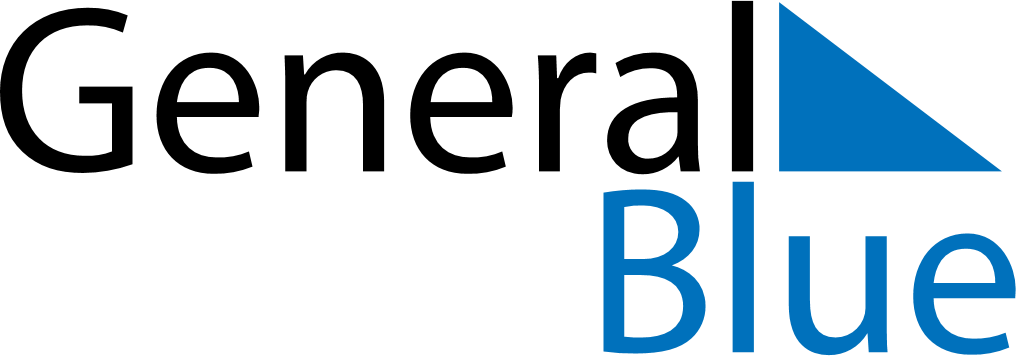 Meal PlannerAugust 10, 2020 - August 16, 2020Meal PlannerAugust 10, 2020 - August 16, 2020Meal PlannerAugust 10, 2020 - August 16, 2020Meal PlannerAugust 10, 2020 - August 16, 2020Meal PlannerAugust 10, 2020 - August 16, 2020Meal PlannerAugust 10, 2020 - August 16, 2020Meal PlannerAugust 10, 2020 - August 16, 2020Meal PlannerAugust 10, 2020 - August 16, 2020MondayAug 10TuesdayAug 11WednesdayAug 12ThursdayAug 13FridayAug 14SaturdayAug 15SundayAug 16BreakfastLunchDinner